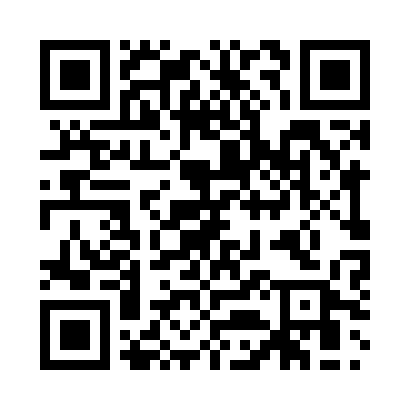 Prayer times for Kegelheim, GermanyWed 1 May 2024 - Fri 31 May 2024High Latitude Method: Angle Based RulePrayer Calculation Method: Muslim World LeagueAsar Calculation Method: ShafiPrayer times provided by https://www.salahtimes.comDateDayFajrSunriseDhuhrAsrMaghribIsha1Wed3:345:511:115:128:3110:392Thu3:315:491:115:128:3310:413Fri3:285:481:115:138:3410:444Sat3:255:461:105:138:3610:465Sun3:225:441:105:148:3710:496Mon3:195:431:105:158:3910:527Tue3:165:411:105:158:4010:548Wed3:135:401:105:168:4210:579Thu3:105:381:105:168:4311:0010Fri3:075:371:105:178:4511:0311Sat3:045:351:105:178:4611:0512Sun3:015:341:105:188:4711:0813Mon2:585:321:105:188:4911:1114Tue2:555:311:105:198:5011:1415Wed2:545:291:105:198:5211:1716Thu2:545:281:105:208:5311:1917Fri2:535:271:105:218:5411:1918Sat2:535:261:105:218:5611:2019Sun2:525:241:105:228:5711:2120Mon2:525:231:105:228:5811:2121Tue2:515:221:105:238:5911:2222Wed2:515:211:105:239:0111:2223Thu2:505:201:115:249:0211:2324Fri2:505:191:115:249:0311:2425Sat2:505:181:115:249:0411:2426Sun2:495:171:115:259:0511:2527Mon2:495:161:115:259:0711:2528Tue2:495:151:115:269:0811:2629Wed2:495:141:115:269:0911:2630Thu2:485:131:115:279:1011:2731Fri2:485:131:125:279:1111:27